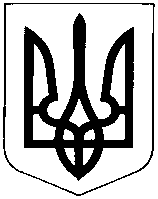 УКРАЇНАХМЕЛЬНИЦЬКА ОБЛАСТЬНОВОУШИЦЬКА СЕЛИЩНА РАДАНОВОУШИЦЬКОЇ СЕЛИЩНОЇ ОБ’ЄДНАНОЇ  ТЕРИТОРІАЛЬНОЇ ГРОМАДИВИКОНАВЧИЙ КОМІТЕТР І Ш Е Н Н Явід 27 грудня 2018 р. №989 смт Нова УшицяПро погодження  дозволу на обрізку  дерева в смт. Нова УшицяРозглянувши звернення   гр. Олійника Юрія Анатолійовича керуючись ст.ст.30,40,52,59 Закону України „ Про місцеве самоврядування в Україні” від 21.05.1997 року N280/97-ВР (із змінами та доповненнями),  виконавчий комітет селищної ради    ВИРІШИВ:1.  Погодити дозвіл гр. Олійнику Юрію Анатолійовичу на обрізку  дерева  в смт. Нова Ушиця по вул. Подільській ( територія стадіону)  породи “каштан”.         2. Начальнику відділу комунальної власності, житлово-комунального господарства, благоустрою, зовнішньої реклами, охорони навколишнього природного середовища, інфраструктури та земельних відносин  виконавчого апарату Новоушицької селищної ради Мищаку В.В. видати ордер на знесення дерев згідно акту обстеження зелених насаджень, що підлягають знесенню та перелікові-оціночну відомість на вирубку   дерев .          3.  Після проведення відповідних робіт провести благоустрій території.   4. Деревину, яка утворилась від порубки даного дерева використати для  потреб установ та організацій Новоушицької селищної ради на території смт. Нова Ушиця.          Підстава:  Відомість  матеріально- грошової оцінки лісосіки.                            Переліково-оціночна відомість.                                      Акт обстеження зелених насаджень, що підлягають знесенню.Селищний голова                                                                                        О.В. Московчук